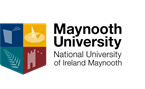 Maynooth University Clubs and Societies CommitteeSPECIAL EVENTS FUNDApplication FormClub / Society / Student Organisation Applying for Grant:  ________________________Event:  _________________________________________________________________Date and Venue for Event:  _________________________________________________Number of members expected to attend: ____________________________________________________Give a brief description of the event:Event Budget:Please ensure that your MU Life Budget page is up to date.Event budget to be modified below:Why should you receive funding for this event?Checklist:Have you submitted quotes (eg transport, accommodation, etc.)Have you completed the Special Events Application formE-mail completed application to mary.maccourt@mu.ie for circulation to members of the Clubs Management Committee and mary.banahan@mu.ie for circulation to the members of the Societies Management Committee.  Note: applications must be received by 12 noon on Monday of each week and two weeks in advance of the event.Guidelines/qualifying criteria:Hosting intervarsity.Competing of Semi Final and Final stage or penultimate stage of competitions.International Trips (irregular event, not annually).International/National representation.Unforeseen Trip.Profile Events.Extraordinary/miscellaneous Event.Increased Engagement.Note: Special Events Funding is not guaranteed – decisions subject to guidelines and funds available.IncomeTotalClub/Soc Contribution:Individual Members Contribution (per person)SponsorshipFundraisingEntry FeesTotal Income0Please attach quotes (eg buses, accommodation, food etc.)ExpenditureGuest speakers / instructorsEquipment (eg hire of lighting etc)Venue HireTransportAccommodationTotal Expenditure0Subsidy Required (Exp - Inc)0